Art Curriculum Map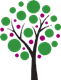 VocabularyArt Curriculum MapProgression through TechniquesArt Curriculum MapThe Art ProcessFormalElementsExpected KS1 Art VocabularyExpected KS1 Art VocabularyExpected KS1 Art VocabularyExpectedLKS2 Art VocabularyExpectedLKS2 Art VocabularyExpectedUKS2 Art VocabularyExpectedUKS2 Art VocabularyDescriptive Art Vocabulary(Additional vocabulary to describe artwork)Linestraightcurvedlong shortwavydiagonalthicksolidsimplefaintscribblefinethinsketchedflowingboldstrongparallelverticalbroken controlled delicatecontinuousconfidentangularhesitantpowerfulfluentundulatingabstractfigurativetechniquemoderncontemporarytraditionalrealisticformalstill lifeportraitlandscapecityscapeseascapemulticulturalforegroundmiddle-groundbackgroundoff-centreperspectiveColourpaleprimarysecondarycoolcoldwarmbrightgloomygentledeepmixedshadedullwashglowingblendboldearthycontrastingbleachedopaquenaturalblendtoneneutralpurepowerfultertiaryclashfadedtintsubtlecomplementarysubtleatmosphericbalancedharmoniousflamboyantvibrantpasteltranslucenttransparentdramaticintenseluminoussaturatedsombreabstractfigurativetechniquemoderncontemporarytraditionalrealisticformalstill lifeportraitlandscapecityscapeseascapemulticulturalforegroundmiddle-groundbackgroundoff-centreperspectiveTextureroughsmoothfineraisedbumpysoftpricklyscratchyshinyflatfurryhairyplainsplatterthickdelicateunevenglossyjaggedmattgrittybrushstroketexturedpittedcoarseuniformhatchingimpastoserratedabstractfigurativetechniquemoderncontemporarytraditionalrealisticformalstill lifeportraitlandscapecityscapeseascapemulticulturalforegroundmiddle-groundbackgroundoff-centreperspectivePatternrepeatingsymmetricalsimplespotted stripedspiraloverlappatternedswirlingdiamondsnaturaldelicate{names of shapes}brokencriss-crossevengeometrictessellated complexspacedchequeredwell-balancedirregularartificialornateuniformasymmetriclinearradialproportionabstractfigurativetechniquemoderncontemporarytraditionalrealisticformalstill lifeportraitlandscapecityscapeseascapemulticulturalforegroundmiddle-groundbackgroundoff-centreperspectiveShape & Formflattwistedsolidroundedcurvedmouldroughsharpjaggedman-madenaturaloverlappingfloatingpointedsculpt2d / 3dsculpturefiguregeometricregularirregularformenlargecoiledaerial viewscalepreciseperspectiveangularbulbousmechanicalnegative spacepositive spacesweepingorganicproportionedcurvaceousconicaltaperingelongatedabstractfigurativetechniquemoderncontemporarytraditionalrealisticformalstill lifeportraitlandscapecityscapeseascapemulticulturalforegroundmiddle-groundbackgroundoff-centreperspectiveTonestrongshadesoftlightdarkdeepheavypalefadedbrightsmoothgentleshadowharshcontrastingmutedtintblurredhighlightmid-tonevariedgraduateddapplecross-hatchingvaluenegativepositivebleachcrisp gradationdramatic etherealintenseabstractfigurativetechniquemoderncontemporarytraditionalrealisticformalstill lifeportraitlandscapecityscapeseascapemulticulturalforegroundmiddle-groundbackgroundoff-centreperspectiveA Year 1 Artist will:A Year 2 Artist will:A Year 3 Artist will:A Year 4 Artist will:A Year 5 Artist will:A Year 6 Artist will:DrawingLine & ToneExplore a range of drawing tools to make marksBegin to control the types of marks made with a range of mediaDraw on different surfacesExplore different texturesDraw from imaginationExplore drawing from observationInvestigate textures by describing, naming, rubbing and copyingProduce a range of patterns and texturesExperiment with tools and surfacesDraw experiences and feelingsSketch to make recordsBegin to control marks made with different mediaInvestigate tone by drawing light/ dark lines using pencilInvestigate textures and produce an expanding range of patternsExperiment with various pencilsUse a sketchbook to document and develop ideasDraw from observation and imaginationExperiment with mark-making using alternative toolsCreate initial sketches for paintingBegin to draw with accuracyDiscuss shadows. Light and darkHave an awareness of how pattern can be used to create textureConsider scale and proportionCreate accurate observational drawingsWork on a variety of scalesProduce drawings using I.TIdentify and draw the effect of lightDraw for a sustained period of timeCollect and record visual informationPlan and collect source materialDevelop techniques to create intricate patterns with a range of mediaWork in a sustained and independent way to create an accurate, detailed drawing, developing key elements of their work (line, tone, pattern, texture)Draw from different viewpoints considering horizon linesBegin to consider perspectiveUse different techniques for purpose, e.g. different styles of shadingWork from a variety of sources including observation and photographs to develop workSelect appropriate media and techniques to achieve a specific outcomeDevelop their own styleDraw for a sustained period of time over a number of sessionsUse tone in drawings to achieve depthDevelop drawing with perspective and focal pointsAdapt drawings according to evaluations and discuss further developmentsPaintingBegin to explore and experiment with primary coloursMix primary colours to create secondary coloursDescribe collections of coloursDiscuss and use warm and cold coloursDescribe favourite colours and why colours may be used for different purposesExplore a range of paint, brush sizes and toolsBegin to describe a range of coloursMix a range of secondary and tertiary coloursBe able to discuss the colour wheelTalk about why they have selected colours for their artworkBegin to use a range of paint and discuss why some are more suited to particular painting stylesMake tints of one colour by adding whiteDarken/ lighten colours without using black/ whiteMix/ create colour for use on a large scale (wash)Explore a variety of media to create colour (paint, crayon, coloured pencil, ink, pastels, etc.)Demonstrate increasing control of the types of marks made to create certain effectsMake tints, tones and shades using white, grey and blackObserve colour and suggest why it has been usedIndependently choose the right paint and/ or equipment for the taskSelect colour to reflect moodExplore different brush strokes and why/ when they might be usedBegin to discuss how they are influenced by the work of other artistsMake and discuss hue, tint, tone, shade, moodMix colours, shades, tones and tints with confidence, building on previous knowledgeSelect colour for purpose, explaining choicesDiscuss how colour can be used to express ideas, feelings and moodConfidently control the types of marks made and experiment with different effects and texturesSelect colour to express feelingsDiscuss harmonies and contrasting colours according to placement on the colour wheelWork in a sustained and independent way, developing own stylePurposefully control the types of marks/ brushstrokes used to create desired effectUse colours and brushstrokes to create atmosphere and light effectsSculpture3D Shape & FormArchitectureEnjoy handling, feeling and manipulating a range of materialsConstruct using a range of mediaCut shapes using scissors and other modelling tools in a safe wayBuild a construction using a variety of objectsImprint and apply decoration to a 3D modelDiscuss the different types of buildings in the localityShow an awareness that natural and man-made materials can be used to create sculptureCreate models from imagination and direct observationJoin materials together and apply decorative techniquesReplicate patterns and textures in a 3D formDiscuss the work of other sculptors and relate these to their own ideas and designsPlan, shape, mould and make constructions from different materialsUnderstand different adhesives and methods used in constructionConsider and discuss aestheticsProduce more intricate surface patterns using a range of processesShow an awareness of how texture, form and shape can be transferred from 2D to 3DModel over an armatureDiscuss the work of other sculptors/ architects and how they have influenced their own work/ designsWork in a safe, organised way, caring for equipment; secure work to continue later Make slip to join and secure pieces of clayAdapt work when necessary and explain whyDemonstrate awareness in environmental sculptureDevelop an understating of different ways of finishing work (glaze, paint, polish, varnish)Understand that a range of media can be selected (based on their properties) for different purposesIndependently recognise problems and adapt work when necessary, taking inspiration from other sculptorsRecognise sculptural forms in the environment and use these as inspiration for their own workDemonstrate experience in relief and freestanding work using a range of mediaIndependently select sculpture as a method of producing work, it it fits the task criteriaConfidently carve a simple formPrintingTake rubbings from textured surfacesPrint pictures with a range of materialsBegin to explore impressed painting, e.g. with StyrofoamBegin to identify different forms of printing, e.g. books, newspaper, fabric, wallpaperExplore repeated printing using a range of simple methodsExplore relief printing using string and cardDevelop an impressed imageIdentify a wider range of printed forms in everyday life, and consider how the processes have changed over timeDesign and create a repeated relief print considering backgroundUse sketchbooks to explore and develop prints, making changes where neededUnderstand the difference between repeat printing and mono printingDesign and create a collagraph print using a range of materialsExplore the process of mono printingDemonstrate an awareness of printing with multiple coloursDemonstrate an awareness of printing onto fabric, and consider the difference to printing onto paperGain experience in overlaying coloursStart to overlay prints with other mediaContinue to experience combining prints to produce an end pieceExplore, experiment, plan and collect source material for future workUse silk screens to explore screen printingCombine different printing techniques within the same piece of artworkUse print as a starting point to embroideryCollageBegin to use scissors and tearing to create a range of shapesExplore different methods of fixing one material to anotherCreate an image from a variety of cut or torn mediaArrange and glue materials to different backgroundsDevelop a range of cutting, tearing and fixing techniques to create a pictureUse scissors in a controlled way to cut with accuracyFold, crumple, tear and overlap paper to create an imageChoose the most effective adhesive for a given taskUnderstand the properties of different glue and how they can be used to fix materials togetherUse collage as a means of collecting ideas and information to build a visual brainstormCollect and select textured papers to form a collaged imageDevelop experience in embellishing, using more advanced joining techniquesExperiment with a range of collage techniques such as tearing, overlapping and layering to create collaged imagesCreate a photomontage using photographs from a range of sourcesAdd collage to a painted, printed or drawn background to enhance workExplore decoupage as a techniqueIndependently select a range of media to produce a collaged imageUse collage as a means of extending work from initial ideasDigital MediaPhotographyBegin to explore digital media to create an imageRecord information using digital camerasExplore digital tools, e.g. brushes, eraser, shape and fill toolsUse a graphics package or app to explore digital image creationHave the opportunity to manipulate an image using various digital toolsUse a digital camera to take a specific image/ portrait/ landscapeUse a graphics package or app to create images using different tools and effects with increased precisionExtend knowledge of photographyExperiment with colours and textures by making appropriate choice of special effects and simple filters to manipulate and create images for a particular purposeBegin to use digital media to record and evaluate a creative learning journeyConfidently use a graphics package or app to create and manipulate images using a wider range of digital toolsUnderstand that a digital image can be made up of different layersCreate layered images from original ideasUse digital media as a means of extending work from initial ideasUse digital media to self-evaluate the creative learning journeyPresent personal ideas and choices using a range of digital mediaTextiles(D.T crossover)Begin to identify different forms of textiles, discussing textureShow experience in simple stitch workExplain how to thread a needleExperience different approaches to simple weaving, e.g. paper, twigsMatch and sort fabricsIdentify and discuss different forms of textiles and their usesShow an awareness and name a range of different fabricsGain confidence stitching two pieces of fabric together.Explain how to thread a needle and have a goUse a variety of techniques, e.g. printing, dyeing, weaving and stitching to create different textural effectsBegin to apply decorations using beads, buttons, etc.Show experience in changing and modifying threads and fabrics, e.g. knotting, fraying, fringing, twistingBecome confident with a range of stitches to join a range of fabrics togetherRecord textile explorations and experimentation, as well as trying out ideasChange and modify threads and fabricsShow experience in painting, printing and dyeing fabricDemonstrate experience in combining techniques to produce an end piece, e.g. embroidery over tie dyeShow an awareness of skills involved in techniques such as knitting, crochet, lace makingExperiment with a range of techniques, exploring ideas in sketchbooksUse a number of different stitches creatively to produce different patterns and designsDesign and create a textile piece, independently using a range of techniquesWeave using paintings and photographs as a stimulusBy the end of Year 1 pupils will:By the end of Year 2 pupils will:By the end of Year 3 pupils will:By the end of Year 4 pupils will:By the end of Year 5 pupils will:By the end of Year 6 pupils will:Generating Ideas (Conceptual Knowledge)Recognise that ideas can be expressed in art workExperiment with an open mind (they enthusiastically try out and use all materials presented to them)Try out different activities and make sensible choices about what to do nextUse drawing to record ideas and experiencesGather and review information, references and resources related to their ideas and intentions Use a sketchbook for different purposes, including recording observations, planning and shaping ideas Select and use relevant resources and reference to develop ideasUse sketchbooks and drawing purposefully to improve understanding, inform ideas and plan outcomeEngage in open ended research and exploration in the process of initiating and developing their own personal ideasConfidently use sketchbooks for a variety of purposes including recording observations, developing ideas, testing materials, planning and recording informationIndependently develop a range of ideas which show curiosity, imagination and originalitySystematically investigate, research and test ideas and plans using sketchbooks and other approachesMaking (Procedural Knowledge)Try out a range of materials and processes and recognise that they have different qualitiesUse materials purposefully to achieve particular characteristicsDeliberately choose to use particular techniques for a given purposeDevelop and exercise some care and control over the range of materials they use (they seek to refine and improve from the first mark)Develop practical skills by experimenting with and testing the qualities of a range of different materials and techniquesSelect and appropriately use a variety of materials and techniques to create art workSystematically investigate the nature and qualities of different materials and processes Apply the technical skills they are learning to improve the quality of their workConfidently investigate and exploit the potential of new and unfamiliar materialsUse their acquired technical expertise to make work which effectively reflects their ideas and intentionsIndependently take action to refine their technical and craft skills in order to improve their mastery of materials and techniquesIndependently select and effectively use relevant processes in order to create successful, finished workKnowledge & Understanding (Factual)Recognise and describe some simple characteristics of different kinds of art, craft and designKnow the names of tools, techniques and the formal elements (colour, shape, tone, line, pattern)Know that different forms of creative works are made by artists, craftspeople and designers from all cultures and timesBe able to talk about the materials, techniques and processes they have used, using appropriate vocabularyDescribe the work of some artists, craftspeople and designersExplain how to use some of the tools and techniques they have chosen to work withDescribe some of the key ideas, techniques and working practices of a variety of artists, craftspeople, architects and designersDemonstrate how tools they have chosen to work with should be used safely and effectively Research and discuss the ideas and approaches of various artists, craftspeople, architects and designers, taking account of their cultural context and intentionsDescribe the processes they are using and how they hope to achieve high quality outcomesDescribe, interpret and explain the work, ideas and working practices of some significant  artists, craftspeople, architects and designers, taking account of the influence of the their historical, cultural and social contextsUse technical vocabulary and techniques for modifying the qualities of different materials and processesEvaluatingRecognise and describe key features of their own and others’ workExpress clear preferences and give some reasons for these when looking at creative work Take time to reflect upon what they like and dislike about their work in order to improve itRegularly reflect upon their own work and make comparisons with the work of othersRegularly analyse and reflect on their progress, taking account of what they hoped to achieveProvide a reasoned evaluation of both their own and a professional’s work, which takes account of starting points, intentions and context